						 FORMULARZ ZGŁOSZENIOWY MW – 1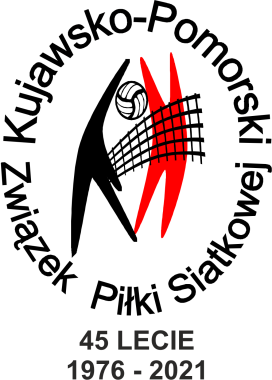 DO ROZGRYWEKO MISTRZOSTWO WOJEWÓDZTWA  KUJAWSKO – POMORSKIEGOW SEZONIE 2023/2024ZGŁOSZENIE DO 31 lipca 20231. Nazwa i adres    Klubu, tel.,mail:2. Zgłoszenie do rozgrywek. Należy wstawić liczbę zgłaszanych zespołów w odpowiednich rubrykach3. Nazwa zespołu pod którą  będzie występował:     Nazwę zespołu można jeszcze podać na karteczce podczas spotkania przedstawicieli klubów 09.20234. Nazwa, adres sali, w której będą rozgrywane mecze:5. Nazwa, adres sali alternatywnej6. Osoba d0  kontaktu telefon, mail7. Adres do korespondencji8. data					Imię i nazwiskoupoważnionej osobyzgłaszającej9. Uwagi i propozycje Klubu : ………………………………………………………………………………………………………………………………    …………………………………………………………………………………………………………………………………………………………………………    …………………………………………………………………………………………………………………………………………………………………………10. Zgłoszenie należy przesłać na adres biuro@kpzps.pl do   31 lipca  2023.11. Zgłoszenia do Pucharu Kujawiaka i Pomorzanki, Kujawsko - Pomorskiej Ligi Minisiatkówki Kinder+Sport Joy of moving  „4” i „3”	
IV kwartał 2023 (dokładny termin zostanie ogłoszony Komunikatem Komisji Minisiatkówki KPZPS)12. Formularze wypełnić w formacie word, wszystkie okienka zgodnie z poleceniem. Po złożeniu podpisu należy zeskanować i przesłać na adres mailowy biura. Oryginał przesłać na adres KPZPS listem zwykłym lub dostarczyć do biura.KobietyIII liga seniorzy/kiJunior/kaKadet/kaMłodzik/czkaMężczyźni